LICEO DEL SUR A.C.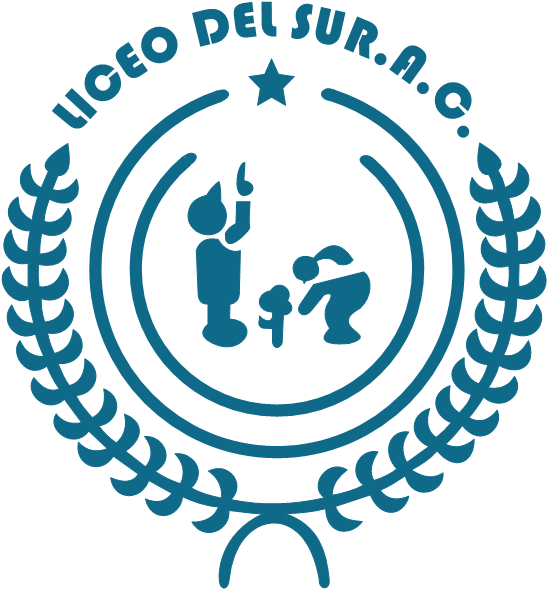 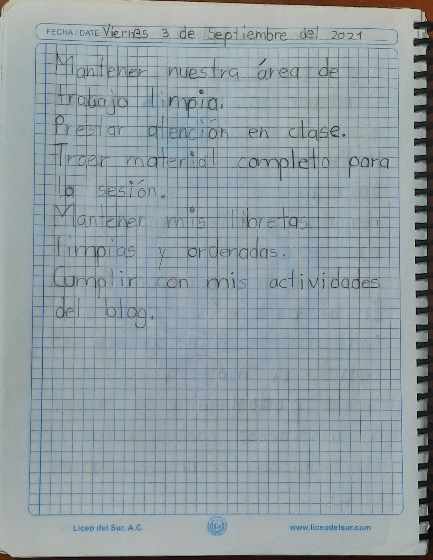 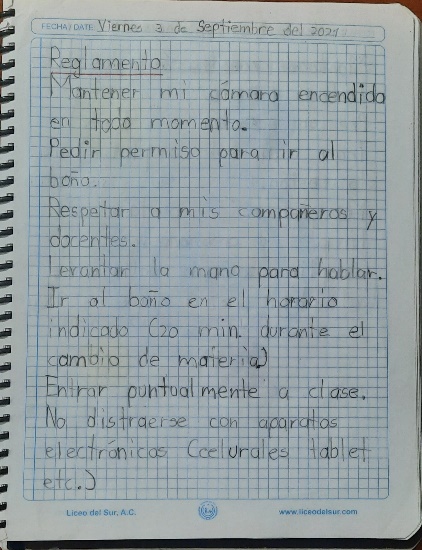 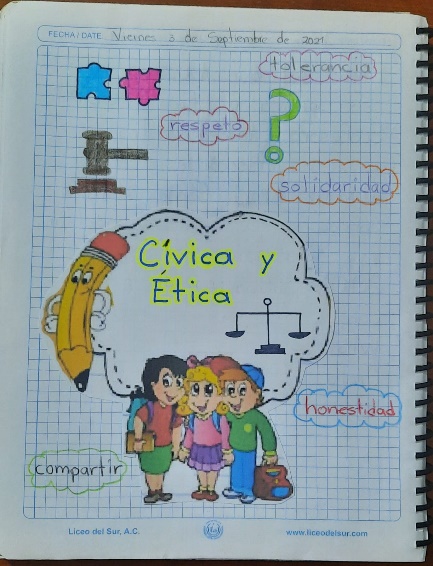 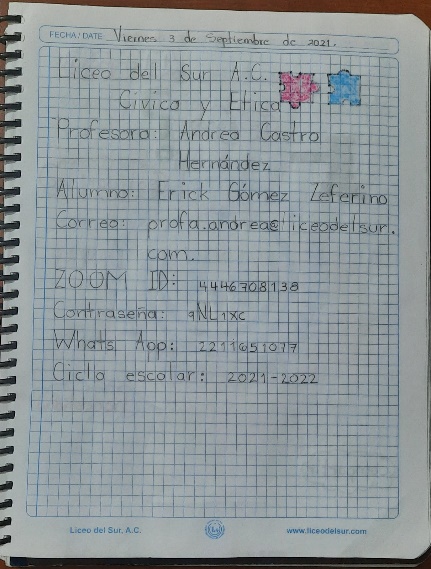 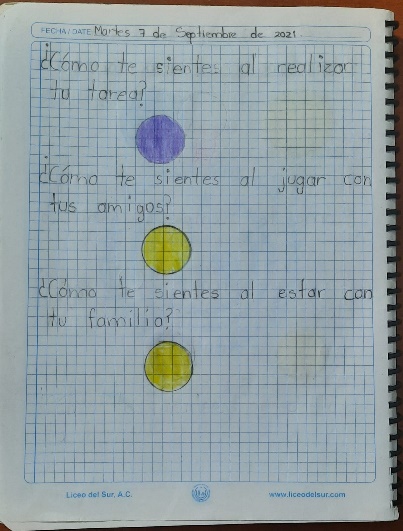 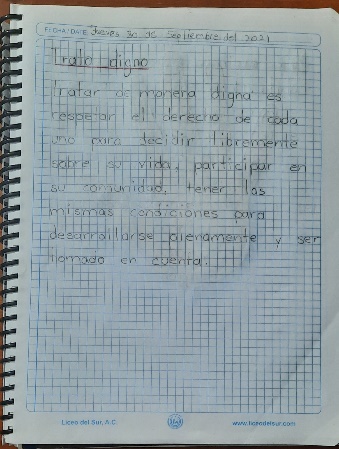 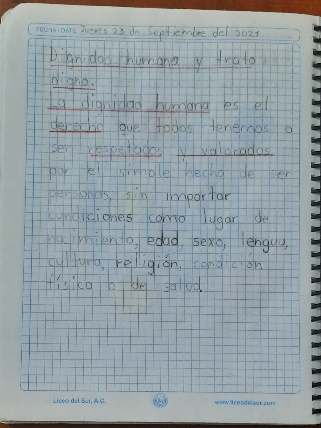 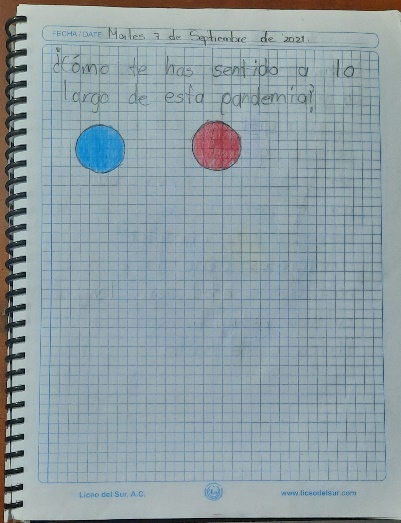 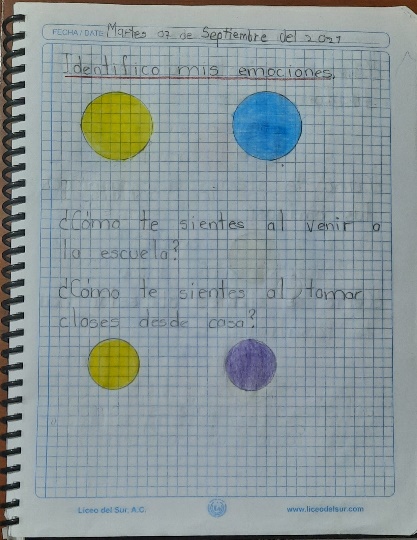 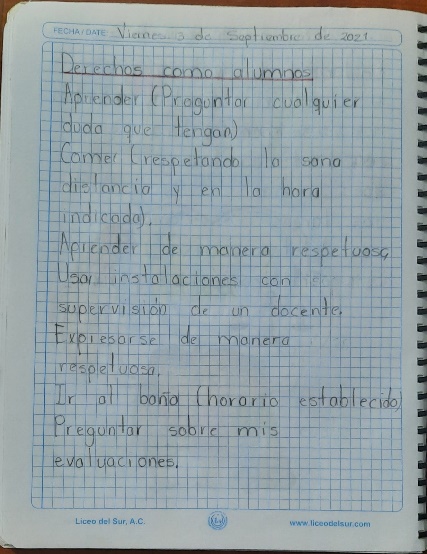 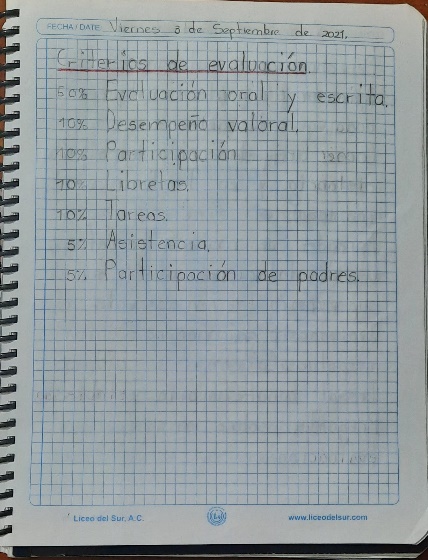 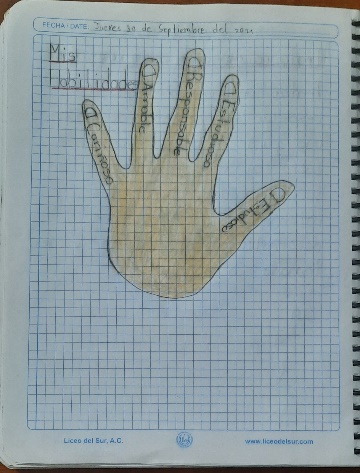 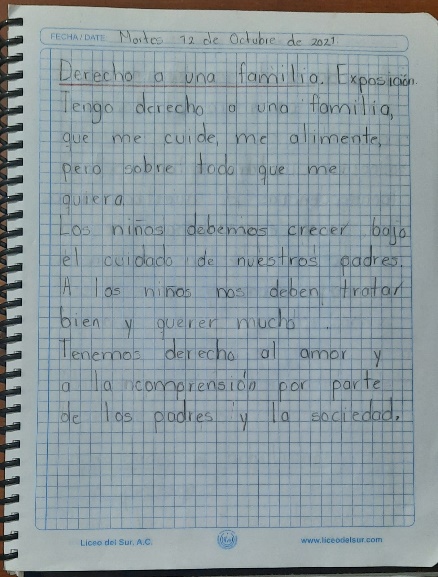 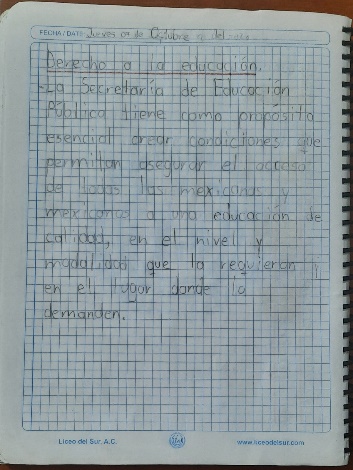 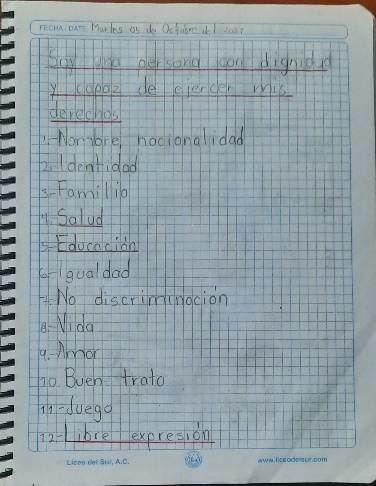 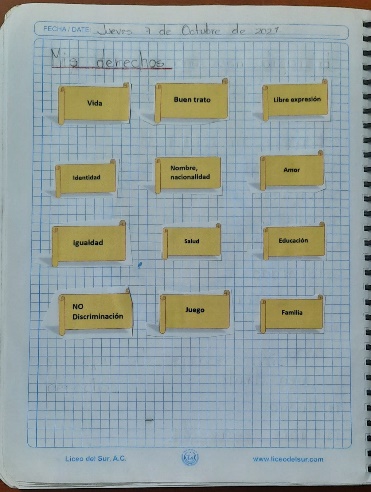 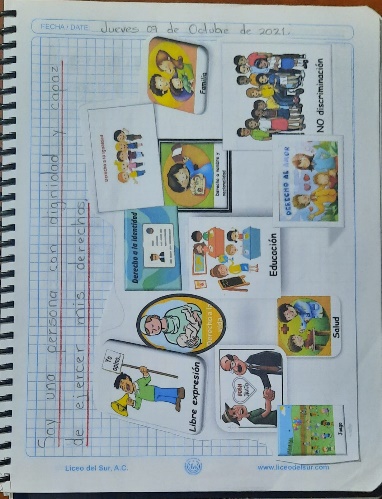 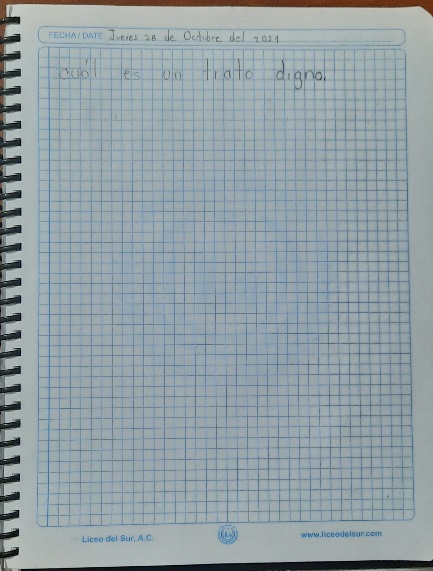 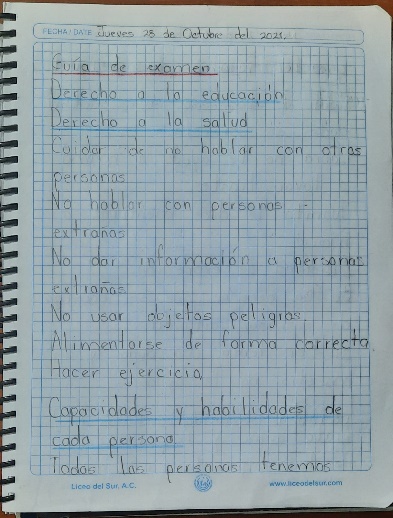 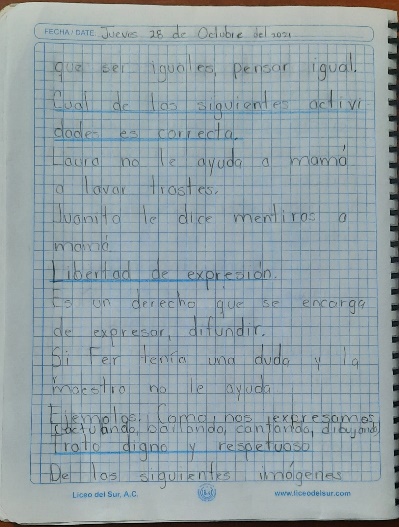 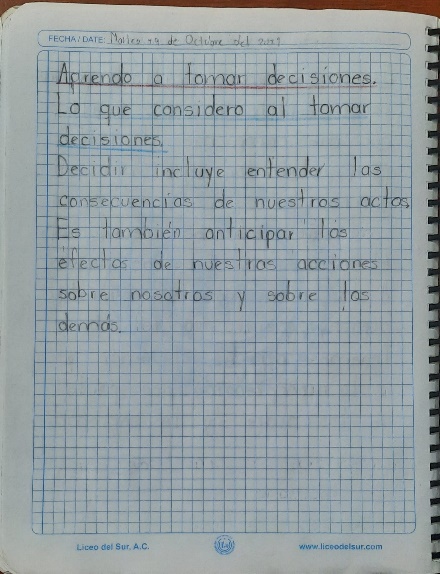 Recuerden que ya tienen anotada la guía de examen, les dejaré por aquí puntos principales, les recomiendo buscar ejemplos para comprenderlo un poco más ya que en la evaluación vendrán situaciones de acuerdo al tema. Formación Cívica y Ética   Derecho a la educación.Derecho a la salud.Capacidades y habilidades, existen diversidades culturales, distintas formas de vida, de costumbres, tradiciones y cada persona tiene sus propios gustos y preferencias.  Responsabilidad  Libertad de expresión es el derecho a expresar y difundir, buscar, recibir y compartir información      e ideas sin miedo.Autoridad garantiza el derecho a la educación -Secretaria de Educación PublicaTrato digno y respetuoso.